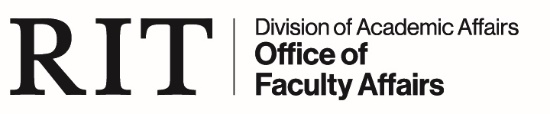 It is strongly recommended that you complete your application in a Word document, then copy and paste into the Qualtrics form. Please refer to the guidelines on this website as you prepare your nomination: https://www.rit.edu/provost/provosts-award-excellence-faculty-mentoring Information about the Nominator: 
1. Nominator's full name (if multiple nominators, please include all members):2. The faculty member being nominated is NOT currently in a positional authority over you (e.g. your department chair or unit head):True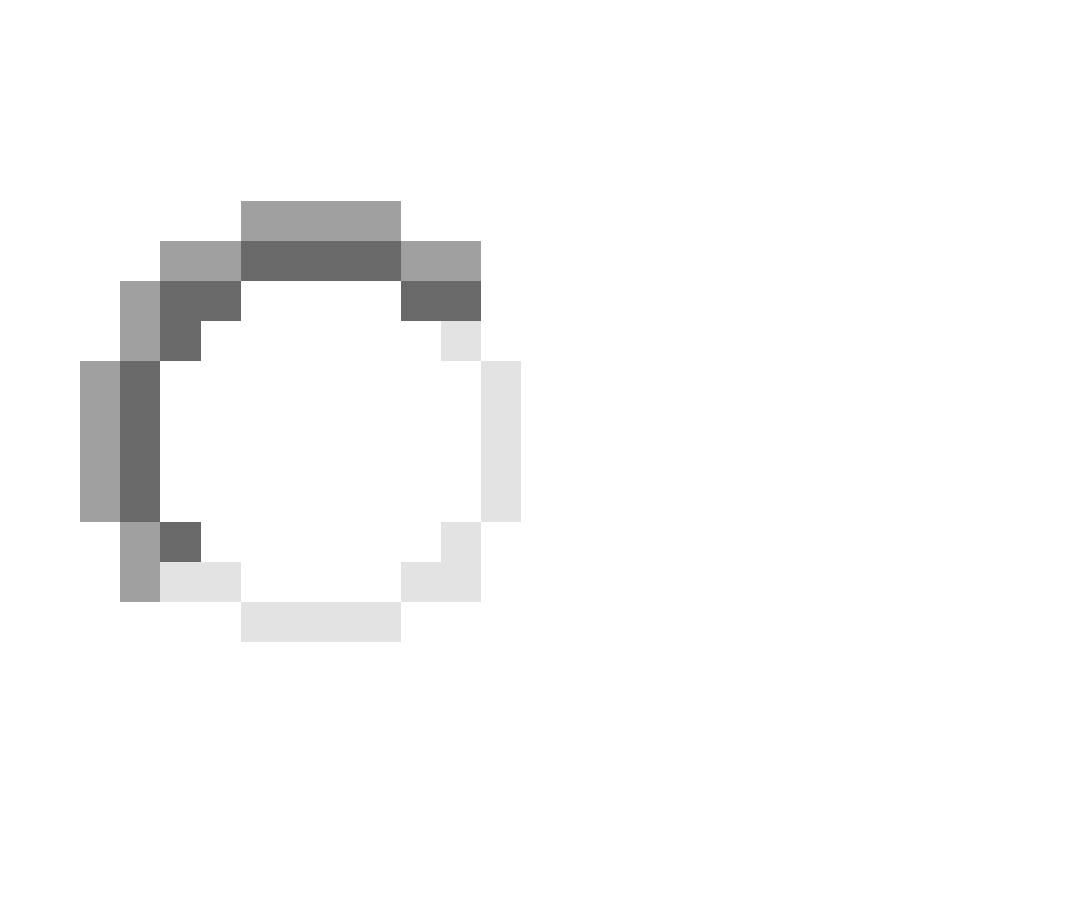 FalseOther (explain)3. The faculty member being nominated has been serving as your mentor for at least one full year:YesNoOther (explain)4. Nominator's rank (if multiple nominators, please include all members):5. Nominator's primary college/academic unit:6. Nominator's department:7.  Nominator's email:Information about the Nominee: 
8. Nominee's full name:  9. Nominee's primary college/academic unit: 10. Nominee's department: 11. Nominee's current position: 12. Is this mentoring relationship part of a formal or informal process within your college/department?13. Provide a summary of your mentoring relationship. 14. Describe the behaviors your nominee/mentor demonstrates that embody the spirit ofmentoring at RIT. Descriptions of faculty mentoring roles and characteristics may befound in the Faculty Mentoring Guidebook at:  https://www.rit.edu/provost/faculty-mentoring15. Describe the impact of your nominee/mentor's assistance and support on your academic career at RIT, providing specific examples of how you (or your group) may have benefited from this mentoring relationship. 16. You may include additional comments to support this nomination below: 17.  If available, list the names and emails of other mentees of this individual who might support this nomination: